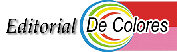 LOS CURSILLOS DE CRISTIANDAD SON ANTERIORES A LA ESCUELA DE DIRIGENTES
Editorial De Colores Los Cursillos fueron practicados antes de la existencia de todo grupo operativo.Durante muchos años se dijo que la Escuela de Dirigentes había nacido antes que los Cursillos de Cristiandad y que estos derivaban de de ella. Se ha comprobado desde los inicios que la Escuela de Dirigentes es posterior a los Cursillos de Cristiandad que empezaron a realizarse en 1944. La Escuela de Dirigentes había nacido en la Asamblea VII de la Juventud de Acción Católica celebrada en Noviembre de 1945 (Jóvenes 85). Después de algunos pasos balbuceantes empezó a caminar con firmeza unos dos años después de iniciados los cursillos de Cristiandad. Esto sucedió entre Ag. y Set.de 1946, (Proa 94). 
El Dr. Hervás, apenas llegó a regir la grey de Mallorca en marzo de 1947, con perspicacia pastoral manifestó su predilección por la Escuela de Dirigentes.
Todos los viernes a las siete de la mañana reunía a los alumnos de Palma en la Capilla del Palacio Episcopal; celebraba la Santa Misa les dirigía su apostólica palabra (Proa 104).
Asistió también al retiro espiritual que la Escuela de Dirigentes tuvo para todos sus alumnos en el mes de agosto de 1947 en la casa de La Real (Proa106).La Escuela de Propagandistas Más recientemente en el libro “ETAPAS DE UN PEREGRINAR FRUTOS DEL ESPÍRITU” (año 2004, Fundación Sebastián Gayá), se incorporaron publicaciones de PROA del P. Sebastián Gayá, donde también se hizo referencia a la Escuela de Propagandistas que se fundó el 12 de Octubre de 1944 y de la que se dijo “que más tarde nacerían los Cursillos de Cristiandad.” (Mons. José A. Saiz Meneses, Obispo de Terrassa) que agregó en el Prólogo que: “Es un gozo para mi presentar esta bella publicación en el mismo año en que la Santa Sede ha confirmado oficialmente el carisma de Cursillos de Cristiandad, en el 60 aniversario del comienzo de la Escuela que lo engendró”. (Pág. 9/11). Esta lamentable versión se utilizó durante muchos años y en su confusión decía que la Escuela era anterior a los Cursillos de Cristiandad, haciendo calzar el mensaje de que de ella habían nacido. A su vez, esta forma de mirar la historia requirió omitir el reconocimiento antecesor del “estudio del ambiente” realizado por Eduardo Bonnín y también los cursillos celebrados desde agosto de 1944 hasta 1948 como auténticos y verdaderos de Cristiandad. Fue así, que durante muchos años se desplego una versión incompleta sobre lo verdaderamente acaecido en medio de un embrollo de doble sentido u equivoco. De manera tal, que lo que la historia y la realidad decían desde el conocimiento vivido por los iniciadores y sus seguidores referente a la Escuela de Dirigentes y los primeros Cursillos de Cristiandad quedo durante muchos años en un laberinto. 
Ahora se ha confirmado e informado por el contenido de la III ed. de IFMCC, una cierta concordación con otros medios públicos y libros de Cursillos que han dicho mucho antes que los Cursillos de Cristiandad tuvieron comienzo en el año 1944, y que por lo tanto por la misma comunicación, queda identificada la Escuela de Dirigentes como perteneciente a Cursillos de Cristiandad aunque haya llegado su inauguración después del inicio de la prácticas de estos. Entonces es hoy, cuando se reconoce que el libro Ideas Fundamentales “no es una “biblia” y debe ser leído”, - como otros libros destacados en Cursillos-, “teniendo en cuenta los setenta años de historia del Movimiento, la realidad de la Iglesia y el contexto histórico actual”. (Contratapa IFMCC III ed - redacción aprobada en Fátima Set. de 2014, por el OMCC), acción fundamental para ir apreciando con veracidad los hechos históricos. 
Al valorar que los Cursillos de Cristiandad se iniciaron en Agosto de 1944 se confirmó que su comienzo es anterior a la Escuela de Propagandistas que inauguro sus actividades en Octubre de ese año y a la Escuela de Dirigentes que comenzó en 1946; todo bajo la potestad del Obispo Miralles. Estos hechos fueron afianzados después por la loable labor del Obispo sucesor Hervás, aunque de las dos Escuelas sobre las que aquí nos manifestamos, solo la de Dirigentes es propia del Movimiento de Cursillos de Cristiandad.

Lo que constantemente se dijo y quedaba al costado para muchos, ha sido reconocido: La Escuela de Dirigentes y la de Propagandistas son ratificadas como posteriores al inicio de los Cursillos de Cristiandad.Aunque las dos Escuelas se inician dentro del periodo que abarca la década del 40, en que nacen los Cursillos de Cristiandad, solo la Escuela de Dirigentes es parte distintiva de estos. Lo que engendró el movimiento Cierto entonces es que la Escuela de Propagandistas no origino ni el Carisma ni el Movimiento de Cursillos de Cristiandad y que como bien lo expresa la III ed. de IFMCC el Carisma y el Movimiento son producto del Espíritu Santo como así también lo es la atención y dedicación que Eduardo Bonnín prestó al discurso del 6 de Febrero de 1940, en el que el Papa Pio XII apelaba a la evangelización. Ese pedido, en Eduardo Bonnín derivó en su Estudio del Ambiente, texto hecho público en 1943 y que fue la base de los futuros Cursillos de Cristiandad que celebraron el primero en el año 1944. (cfr. RESEÑA HISTÓRICA, pág. 203 IFMCC III ed).